What’s Happening Today?Let’s Talk About Self-AdvocacyWhat does “Self-Advocacy” mean?How do you speak up for yourself?Why is speaking up for yourself important?3 Parts of Self-AdvocacySo what do YOU think?Get your magnet!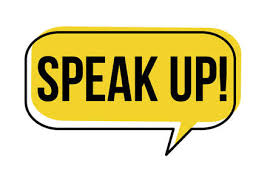 